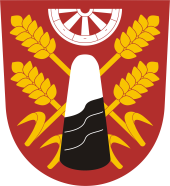  Zápis č. 9/2016ze zasedání zastupitelstva obce Úžice                              ze dne 20.10.2016konaného v zasedací místnosti obecního úřadu ÚžiceZačátek zasedání 18, 00 hod. Přítomni: starosta obce David Hrdlička, místostarosta obce Petr Tichý,                   Zastupitelé: Mg.Marcela Beránková, Iva Dědková, Tomáš Libich, Josef Jech, Jan Richter, Josef Beneš                   Omluveni: Jiří KlvanOvěřovatelé zápisu: pí Dědková, pí BeránkováZapisovatel: Ludmila KlvanováHlasování o ověřovatelích - Jednohlasně schválenoStarosta obce přivítal přítomné zastupitele a následně prohlásil zasedání za usnášeníschopné. Zastupitelé se sešli v počtu 8 z 9 členů. Dále seznámil zastupitele s navrženým programem jednání. Program:Kontrola usnesení z 19.9.2016Vydání změny č. 5 Územního plánu obce ÚžiceObytná zóna NetřebaRozpočtové opatření č.3/2016Různé a Diskuse Hlasování o programu - Jednohlasně schválenKontrola usnesení z 5.9.2016Starosta obce seznámil zastupitele s plněním usnesení ze dne 19.9.2016Usnesení č.1/8/16: Zastupitelstvo obce schvaluje vybranou firmu PROFI AUTO CZ na dodání dopravního automobilu s požárním přívěsem nákladním a podepsání smlouvy na dodání vozidla dle podmínek poskytnuté dotace.
smlouva byla podepsánaUsnesení č.2/8/16: Zastupitelstvo obce schvaluje koupi budovy v areálu Oú (bývalá firma SUNDRAPE s.r.o.) za částku 1 300 000,-Kč včetně DPH.
-Paní Blanka Brázdová připravuje kupní smlouvyUsnesení č.3/8/16: Zastupitelstvo obce schvaluje zaslání částky 44 050,-Kč na účet obce Kralupy nad Vltavou se kterou byla sepsána Smlouva o spolupráci č. STA 332/2009. (Stop letišti Vodochody)Smlouva byla podepsána a částka uhrazenaVydání změny č. 5 Územního plánu obce ÚžicePan starosta předložil zastupitelstvu předkládací zprávu o průběhu pořizování změny č. 5 ÚP. Celá zpráva je přílohou zápisu.Zastupitelstvo se dohodlo na odložení schválení změny č. 5 ÚP dokud firma DUNSTAR a.s. nepředloží požadované dokumenty (dopravní studii).Obytná zóna NetřebaZastupitelé vzali na vědomí zprávu o následném postupu prací na projektu. Zastupitelé souhlasí s uzavřením smlouvy na organizaci VŘ na dodávku stavebních prací od společnosti S.I.K, s.r.o. za cenu 60 000,-Kč bez DPH.Návrh usnesení č.1/9/16: Zastupitelstvo obce schvaluje uzavřením smlouvy na organizaci výběrového řízení na dodávku stavebních prací od společnosti S.I.K, s.r.o. za cenu 60 000,-Kč bez DPH.Hlasování: Jednohlasně schválenoRozpočtové opatření č.3/2016Starosta zastupitelstvo informuje o rozpočtovém opatření č. 3, které je v jeho kompetenci. (RO č.3 je součástí zápisu)Zastupitelstvo bere na vědomí RÚ č. 3Různé, diskuseSchválení smlouvy o zřízení služebnostiFirma TEMO-TELEKOMUNIKACE,a.s. žádá o projednání smlouvy o zřízení služebnosti (vedení veřejné komunikační sítě) „č. 71010-007900,PS 12 ochranná opatření před vlivy VVN v k.ú. Úžice“. Částka úhrady bude 1500,-Kč. a smlouva „ 71010-007900, Výškov-Čechy střed V, ochrana před VVN,VPI“. Taktéž za částku 1500,-Kč.Návrh usnesení č.2/9/16: Zastupitelstvo obce schvaluje uzavření smlouvy o zřízení služebnosti (vedení veřejné komunikační sítě) „č. 71010-007900,PS 12 ochranná opatření před vlivy VVN v k.ú. Úžice“ a „ 71010-007900, Výškov-Čechy střed V, ochrana před VVN,VPI“.Hlasování: Jednohlasně schválenoAutobusové zastávkyZastupitelé se dohodli na výměně přístřešků autobusových zastávek od firmy „mm cité“ za částku 187 097,-Kč bez DPH.Návrh usnesení č.3/9/16: Zastupitelstvo obce schvaluje pořízení autobusových zastávek od firmy „mm cité 1“ o velikosti 3 x 2 m2 a 3 x 5 m2 za nabídkovou cenu 187 097,- Kč bez DPH.Hlasování:  ANO – 6, NE – 2 (Richter, Tichý)Škola NetřebaPan  místostarosta navrhl udělat anketu mezi obyvateli Netřeby „Jaké by viděli využití budovy bývalé školy do budoucna?“Diskuse-občané si stěžují na neupravenost kolem Sokolovny a fotbalového hřiště.-Sokolové i sportovci budou osloveni dopisem.-Osloven dopisem bude pan Rubeš ohledně údržby pozemku KN st. 29/3 v k.ú. Úžice.Na závěr starosta poděkoval všem přítomným za účast a ukončil zasedání.Konec zasedání v 19,30 hod.V Úžicích 20.10.2016Zapsala: Klvanová LudmilaZápis byl zpracován 24.10.2016Souhrn usnesení k zápisu č. 9/2016 z 20.10.2016Usnesení č.1/9/16: Zastupitelstvo obce schvaluje uzavřením smlouvy na organizaci výběrového řízení na dodávku stavebních prací od společnosti S.I.K, s.r.o. za cenu 60 000,-Kč bez DPH.Usnesení č.2/9/16: Zastupitelstvo obce schvaluje uzavření smlouvy o zřízení služebnosti (vedení veřejné komunikační sítě) „č. 71010-007900, PS 12ochranná opatření před vlivy VVN v k.ú. Úžice“ a „ 71010-007900, Výškov-Čechy střed V, ochrana před VVN,VPI“.Usnesení č.3/9/16: Zastupitelstvo obce schvaluje pořízení autobusových zastávek od firmy „mm cité 1“ o velikosti 3 x 2 m2 a 3 x 5 m2 za nabídkovou cenu 187 097,- Kč bez DPH.Ověřovatelé zápisu:Iva Dědková …………………………            Marcela Beránková	…………………………..Hrdlička David  …………………………..Starosta obce